Please return this form, with your payment if appropriate, to:Mr Samuel Carradice, White Heath, Cross Lanes, Seascale, Cumbria, CA20 1EZ...............................................................................................................................................................Please return this form to:Mr Samuel Carradice, White Heath, Cross Lanes, Seascale, Cumbria, CA20 1EZ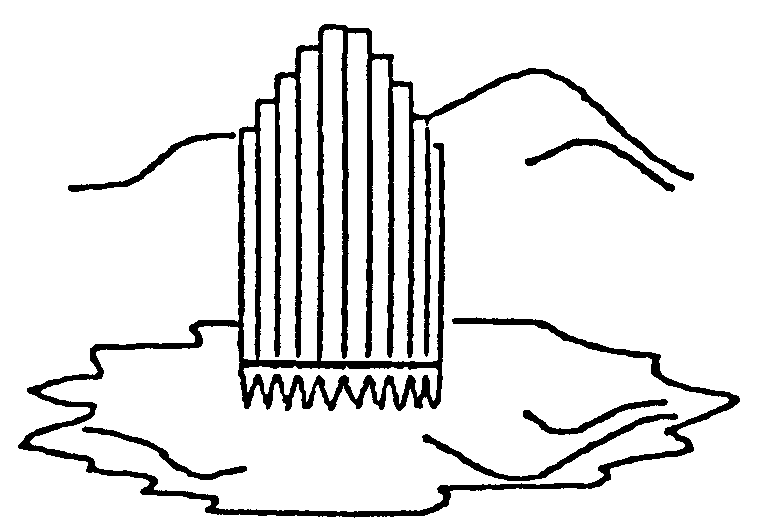 	CSOCUMBRIAN SOCIETY OF ORGANISTS(Affiliated to the Incorporated Association of Organists)(Charity Registration Number 703138)President : Mark DuthieVice-President : Jonathan BielbyChairman : Ian HareVice-Chairman : Adrian SelfHonorary Secretary : Nigel Donaldsonwww.cumbrianorganists.org.ukAPPLICATION FOR MEMBERSHIP  :  2024Title (Mr/Mrs etc)			Initials			Surname		Preferred First Name		Address		Postcode			Telephone		E-Mail Address		Church Post (if any)		Any Other Notes		PAYMENT OPTIONSPAYMENT OPTIONSSubscription rates are:	Normal Rate – £14
	Unwaged or Retired – £12
	Under 23 and in full-time education – £4Subscription rates are:	Normal Rate – £14
	Unwaged or Retired – £12
	Under 23 and in full-time education – £4To pay by Internet or Telephone Banking, please use the following account information.
Sort Code 60-04-30 Account Number 01045938
(You may choose to pay for a single year or set up a repeating Standing Order.)
Please e-mail samuel@scarradice.plus.com to confirm your choice and payment, to ensure our membership records are updated and you receive our mailing information.To pay by Internet or Telephone Banking, please use the following account information.
Sort Code 60-04-30 Account Number 01045938
(You may choose to pay for a single year or set up a repeating Standing Order.)
Please e-mail samuel@scarradice.plus.com to confirm your choice and payment, to ensure our membership records are updated and you receive our mailing information.To pay by Cheque, please complete this section and return the form with payment.
(You may choose to pay for a single year or several years if you prefer.)Subscription (see rates above)	£  ________
I wish to give an optional donation of 	£  ________
TOTAL	£  ________To pay by Cheque, please complete this section and return the form with payment.
(You may choose to pay for a single year or several years if you prefer.)Subscription (see rates above)	£  ________
I wish to give an optional donation of 	£  ________
TOTAL	£  ________If you can Gift Aid, please tick here, then complete and return the relevant form.DECLARATIONSigned			Date		In accordance with the General Data Protection Regulations 2018, please note that your name, address, telephone number and e-mail address will be held in an off-line database and may be made available to other society members. Names and e-mail addresses are required to be shared with the IAO office. No information will be shared with any other persons or organisations.	CSOCUMBRIAN SOCIETY OF ORGANISTS(Affiliated to the Incorporated Association of Organists)(Charity Registration Number 703138)President : Mark DuthieVice-President : Jonathan BielbyChairman : Ian HareVice-Chairman : Adrian SelfHonorary Secretary : Nigel Donaldsonwww.cumbrianorganists.org.ukGIFT AIDYou may cancel this declaration at any time by notifying the Cumbrian Society of Organist.You must pay an amount of income tax and/or capital gains tax at least equal to the tax that the CSO reclaims on your donation in the tax year.If in the future your circumstances change and you no longer pay tax on your income and/or capital gains equal to the tax that the CSO reclaims, you must cancel your declaration.If you pay tax at the higher rate you can claim further tax relief in your Self-Assessment Tax Return.If you are unsure whether your donations qualify for Gift Aid tax relief ask the CSO, or ask your local tax office for leaflet IR113 Gift Aid.Please notify the CSO if you change your name or address.GIFT AID DECLARATION
CUMBRIAN SOCIETY OF ORGANISTSI authorise the charity, the “Cumbrian Society of Organists”, to treat all subscriptions and/or donations I pay from the date of this declaration until notified otherwise as Gift Aid donations.I certify that I am a UK taxpayer and understand that if I pay less Income Tax and/or Capital Gains Tax than the amount of Gift Aid claimed on all my donations in that tax year it is my responsibility to pay any difference.Title			Full Name		Address		Postcode		Signed			Date		